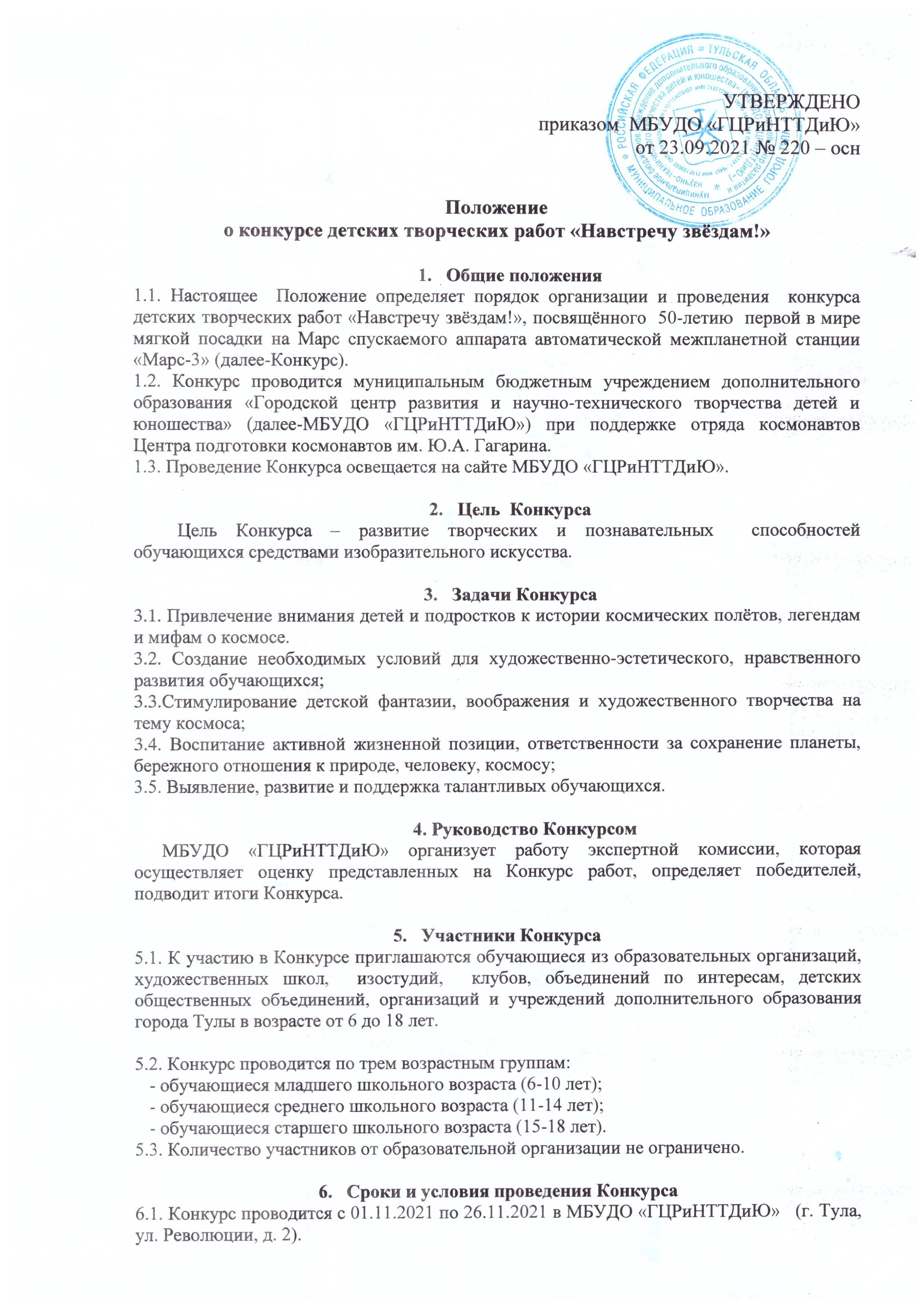                     6.2. Этапы работы Конкурса:- с 1 по 10 ноября (с 10.00 до 18.00) - прием творческих работ, заявок на участие в  Конкурсе (Приложение 1) и заявлений о согласии на обработку персональных данных (Приложение 2). Работы победителей и участников Конкурса не возвращаются. Работы, предоставленные после 10 ноября 2021 года, не рассматриваются.- с 12 по 25 ноября - работа экспертной комиссии по оценке конкурсных работ, определение победителей в каждой возрастной категории, организация экспозиции конкурсных работ, отобранных членами экспертной комиссии.- 19 ноября - размещение списка победителей на официальном сайте МБУДО «ГЦРиНТТДиЮ» http://www.gcr71.ru и в социальной сети VK на страницах: - «Навстречу звёздам!» ссылка https://vk.com/club193986979  - МБУДО "ГЦРиНТТДиЮ" ссылка https://vk.com/public194510886 - 26 ноября в 15.00 – торжественное открытие выставки лучших детских творческих работ «Навстречу звёздам!» в МБУДО «ГЦРиНТТДиЮ» (г. Тула, ул. Революции, д. 2), награждение победителей.6.3. Дополнительная информация по телефону 8 (4872) 56-77-98    Зимин Андрей Геннадьевич.7. Требования к конкурсным работам7.1. Представленные на Конкурс работы должны быть выполнены автором самостоятельно в 2021 году и ранее не представляться на конкурс.7.2.  Конкурсные работы выполняются на бумаге, картоне формата А4 – А1.7.3. Техника исполнения работ свободная: от живописи до графики. 7.4. Конкурсная работа должна быть оформлена в паспарту (поле 4-.). 7.5. В правом нижнем углу паспарту необходимо разместить этикетку (7x3 см) в печатном виде с текстом, в котором указаны название работы, Ф.И. автора, возраст, место занятий, Ф.И.О. педагога-куратора, даты выполнения работы (месяц, год).7.6. Работы, не отвечающие требованиям данного Положения, к рассмотрению не принимаются. 7.7. Примерные темы работ:-  Космические путешествия на Марс;-	 Загадки красной планеты;-  Краски марсианского неба;- Легенды о планете Марс.Возможен самостоятельный выбор темы, близкой по смыслу.8. Критерии оценкисоответствие работы заявленной теме, раскрытие темы Конкурса;оригинальность замысла и авторской позиции;эстетичность и качество исполнения творческой работы; мастерство исполнения, цветовое решение, композиция;интересное творческое решение;оригинальность в использовании изобразительных средств.9. Подведение итогов Конкурса9.1 Экспертная комиссия определяет победителей в каждой возрастной группе в соответствии с п.8 Положения. 9.2. Экспертная комиссия имеет право устанавливать количество призовых мест.9.3.   Победители Конкурса награждаются дипломами МБУДО «ГЦРиНТТДиЮ»,  сертификаты получают участники, чьи работы размещаются в экспозиции. 9.4. Конкурсные работы не рецензируются, решения экспертной комиссии не комментируются.10. Обеспечение безопасности10.1. Ответственность за безопасность  при проведении мероприятия возлагается на педагога-организатора МБУДО «ГЦРиНТТДиЮ» И.В. Тарасову.10.2. Ответственность за жизнь и здоровье обучающихся в пути к месту проведения мероприятия и обратно, за  соответствующую подготовку участников мероприятия несут руководители образовательных учреждений.10.3. Руководителям  особое внимание необходимо уделить:проведению предварительного целевого инструктажа участников выставки с последующей записью в журнале установленного образца;      -  организованной доставке участников к месту проведения мероприятия и к назначенному пункту после его окончания.Приложение 1        к Положению о  конкурсе детских творческих работ «Навстречу звездам!» Заявкана участие в конкурсе детских творческих работ «Навстречу звездам!» для школьников  города Тулы, посвящённом  50-летию  первой в мире мягкой посадки на Марс спускаемого аппарата автоматической межпланетной станции «Марс-3»название учреждения образованияЗаявлено  всего ________ работ.Директор  учреждения образования            ________________             ____________                                                                             подпись                                                   ФИООтветственное лицо:  (ФИО, должность, тел./факс)Приложение 2        к Положению о  конкурсе детских творческих работ «Навстречу звездам!» Согласие  на обработку  персональных данных обучающихсяЯ, ____________________________________________________________________,(Ф.И.О. законного представителя несовершеннолетнего гражданина)в соответствии с требованиями ст.9 Федерального закона РФ от 27 июля 2006 года                № 152-ФЗ «О персональных данных», подтверждаю своё согласие на обработку муниципальным бюджетным учреждением дополнительного образования «Городской центр развития и научно-технического творчества детей и юношества» (далее – Оператор) персональных данных (фамилии, имени, отчества, даты и места рождения, адреса, наименования образовательной организации, класса (группы) моего(ей) несовершеннолетнего(ей) сына(дочери)_______________________________________________________________________(Ф.И.О. несовершеннолетнего гражданина)_______________________________________________________________________(документ, удостоверяющий личность несовершеннолетнего гражданина, серия, номер, кем и когда выдан)Я согласен(а), что персональные данные моего(ей) несовершеннолетнего(ей) сына(дочери) будут использоваться при организации, проведении публичной демонстрации представленных работ и подведении итогов  конкурса детских творческих работ «Навстречу звездам!», посвящённого 50-летию  первой в мире мягкой посадки на Марс спускаемого аппарата автоматической межпланетной станции «Марс-3»,  а также для размещения итоговой информации на официальных сайтах управления образования администрации города Тулы и муниципального бюджетного учреждения дополнительного образования «Городской центр развития и научно-технического творчества детей и юношества».   Я проинформирован (а), что под обработкой персональных данных понимаются следующие действия (операции) с персональными данными, включая сбор,  систематизацию, накопление, хранение, уточнение (обновление, изменение), использование, распространение (в том числе передачу), обезличивание. Блокирование, уничтожение персональных данных производится Оператором в рамках исполнения действующего законодательства Российской Федерации.Настоящее согласие действует со дня подписания до дня отзыва в письменной форме. Согласие на обработку персональных данных может быть отозвано субъектом персональных данных в любой момент на основании письменного заявления, поданного на адрес МБУДО «ГЦРиНТТДиЮ» (г. Тула, ул. Революции, д.2). ________        _________________________________________              _________________(Дата)                 (Фамилия, инициалы законного представителя	(Подпись)                                  несовершеннолетнего гражданина)№ п/пНазвание учреждения образованияФамилия, имя автораВозраст,классНазвание работыФИО педагога-куратора (полностью), моб. тел., адрес электронной почты1.2.3.